Исполнение плана мероприятий по участию ТОС 
     в решении вопросов непосредственного обеспечения 
    жизнедеятельности населения за 3 кв. 2023 году                                               Администрации Киевского сельского поселенияТОС «Киевский»В парковой зоне и на территории кладбища произведен покос травы и сбор мусора с участием 16 человек. На мероприятие потрачено внебюджетных средств в сумме 1,2 тыс.руб. Проведена работа по выявлению несанкционированных свалочных очагов.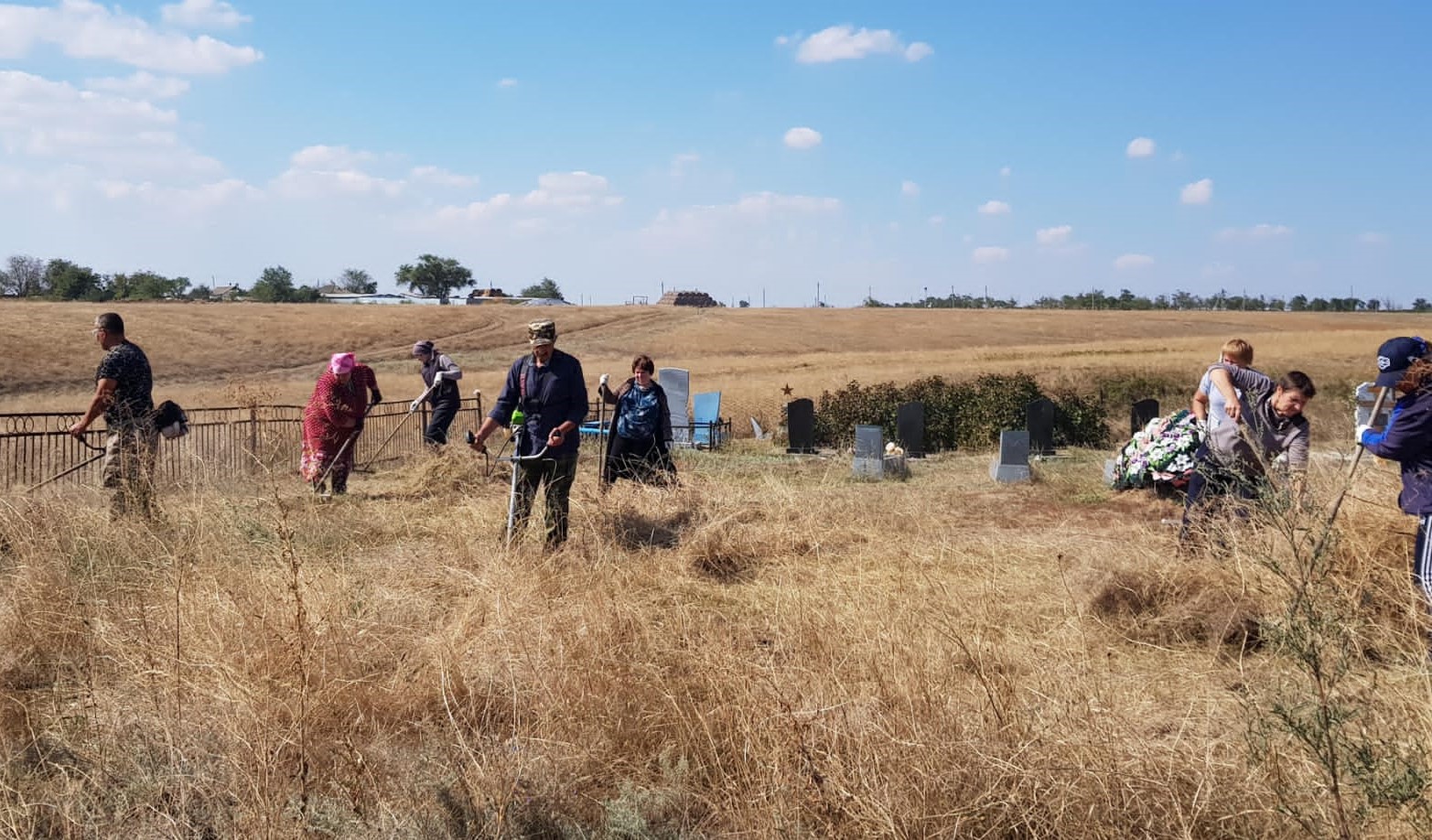 Проведены работы по покосу травы, уборке мусора и древонасаждению в парковой зоне с.Киевка.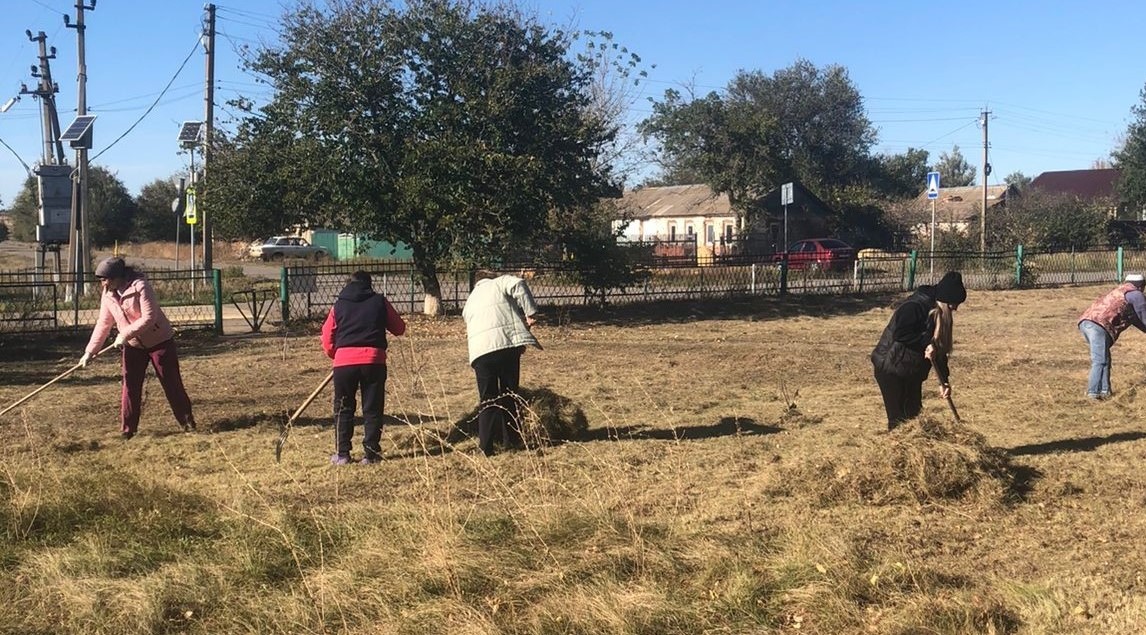 ТОС «Раздольненский»На территории кладбища произведен покос травы сбор мусора с участием 13 человек.                              На мероприятие потрачено внебюджетных средств в сумме 0,6 тыс.руб.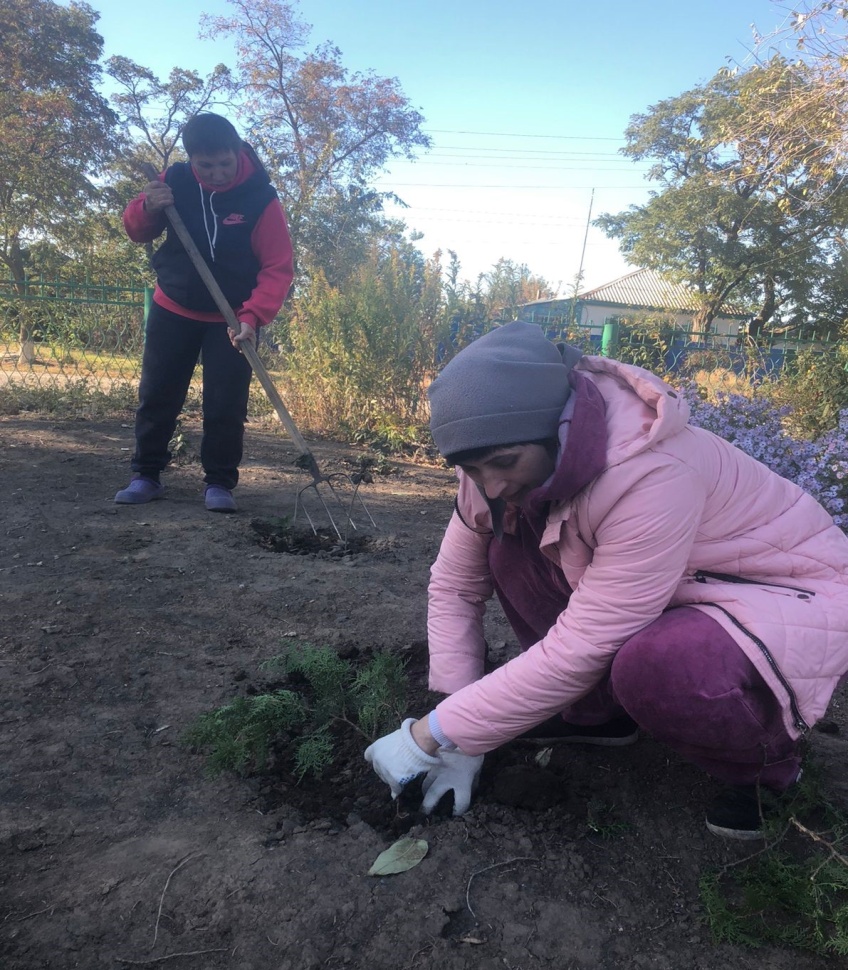 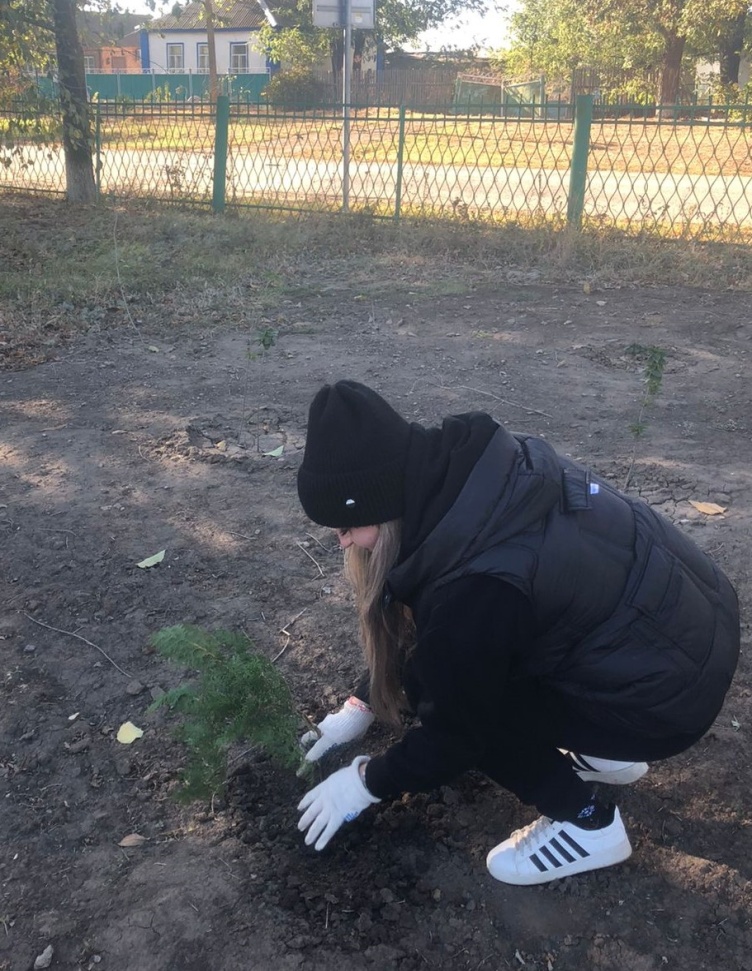 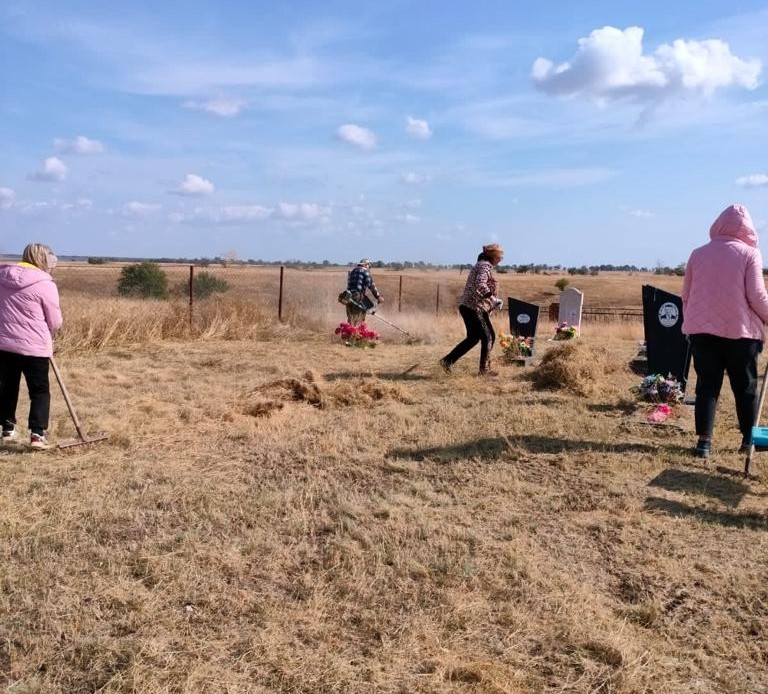 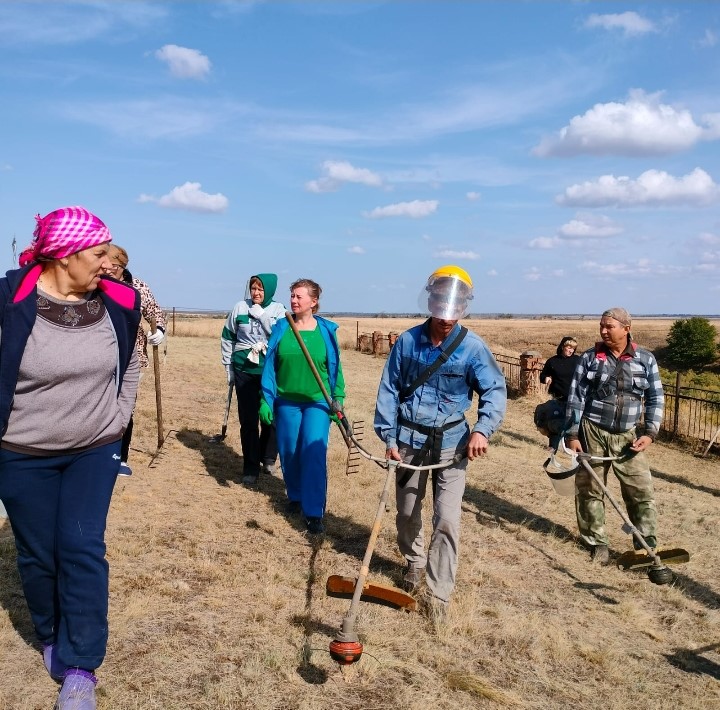 